INFORME SOBRE ENFERMERÍA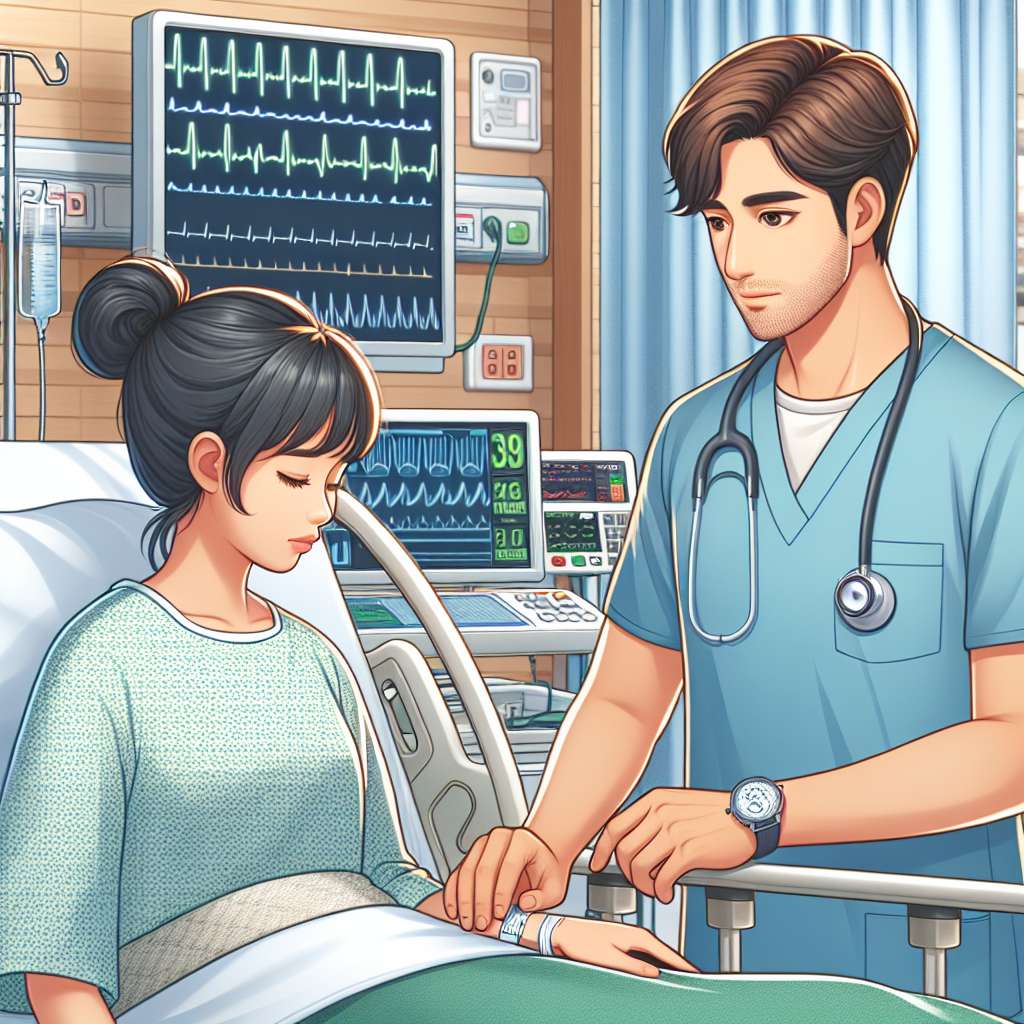 Introducción:

El campo de la enfermería es fundamental en el ámbito de la salud, ya que se encarga de brindar cuidados y atenciones a los pacientes, con el objetivo de promover y mantener su bienestar. La enfermería también tiene un rol importante en la prevención de enfermedades, así como en la promoción de estilos de vida saludables. En este informe, se realizará un análisis detallado sobre la enfermería, su evolución histórica, sus funciones y responsabilidades, así como la importancia de la práctica basada en evidencias y la investigación en enfermería.

Desarrollo:

La enfermería ha existido desde tiempos remotos, aunque en sus inicios no se le brindaba la importancia que tiene en la actualidad. Durante la Edad Media, las mujeres de la nobleza se encargaban de cuidar a los enfermos y heridos, sin embargo, no fue hasta el siglo XIX cuando se consideró la enfermería como una profesión autónoma y se establecieron las primeras escuelas de enfermería.

En la actualidad, la enfermería se ha convertido en una disciplina científica y profesional, con un cuerpo de conocimientos propios y estándares de práctica establecidos. Los enfermeros y enfermeras están capacitados para brindar cuidados integrales a los pacientes, tanto en el ámbito hospitalario como en el comunitario.

Las funciones y responsabilidades de los profesionales de enfermería son variadas. Entre ellas se encuentran: brindar cuidados directos a los pacientes, administrar medicamentos y tratamientos, llevar registros de la evolución del paciente, realizar valoraciones de riesgo, educar al paciente y a su familia sobre el manejo de enfermedades y promoción de la salud, coordinar el trabajo en equipo y participar en la toma de decisiones clínicas.

Además de las funciones mencionadas, la enfermería también tiene un papel importante en la práctica basada en evidencias y la investigación. La práctica basada en evidencias se refiere a la toma de decisiones clínicas informadas por la mejor evidencia científica disponible. Los profesionales de enfermería deben mantenerse actualizados en los avances científicos, para así ofrecer una atención de calidad y basada en la evidencia.

La investigación en enfermería también es fundamental para el desarrollo y avance de la disciplina. A través de los estudios de investigación, se generan nuevos conocimientos que permiten mejorar las prácticas y la calidad de la atención. Los estudios pueden abordar diversos temas, como la eficacia de intervenciones de enfermería, el manejo del dolor, la prevención de enfermedades, entre otros.

Conclusiones:

La enfermería es una profesión esencial en el ámbito de la salud, que tiene como objetivo principal brindar cuidados de calidad a los pacientes. Los profesionales de enfermería desempeñan un rol fundamental en la atención de los pacientes, ya que se encargan de proporcionar cuidados holísticos, promover estilos de vida saludables y colaborar en la toma de decisiones clínicas.

Además, la enfermería ha evolucionado a lo largo de los años, convirtiéndose en una disciplina científica y profesional, con estándares de práctica establecidos. La práctica basada en evidencias y la investigación en enfermería también son fundamentales para avanzar en el conocimiento de la disciplina y mejorar los cuidados.

En resumen, la enfermería es una profesión en constante evolución, que desempeña un papel esencial en la atención de los pacientes. Los profesionales de enfermería deben estar actualizados en los conocimientos científicos y técnicos, para así brindar una atención de calidad y basada en la evidencia.

Bibliografía:

American Nurses Association. (2010). Nursing: Scope and standards of practice. American Nurses Association.

World Health Organization. (2013). Transformative scale up of health professional education. World Health Organization.

Davidson, P. M., Halcomb, E., & Daly, J. (2013). Enhancing patient safety in nursing education through patient engagement: An online educational module. Nurse education today, 33(12), 1559-1563.

Squires, A., Estabrooks, C. A., & Gustavsson, P. (2011). New evidence on the relationship between job satisfaction, nurse staffing, and patient outcomes. Journal of nursing management, 19(5), 592-607.